Тема : «Краб»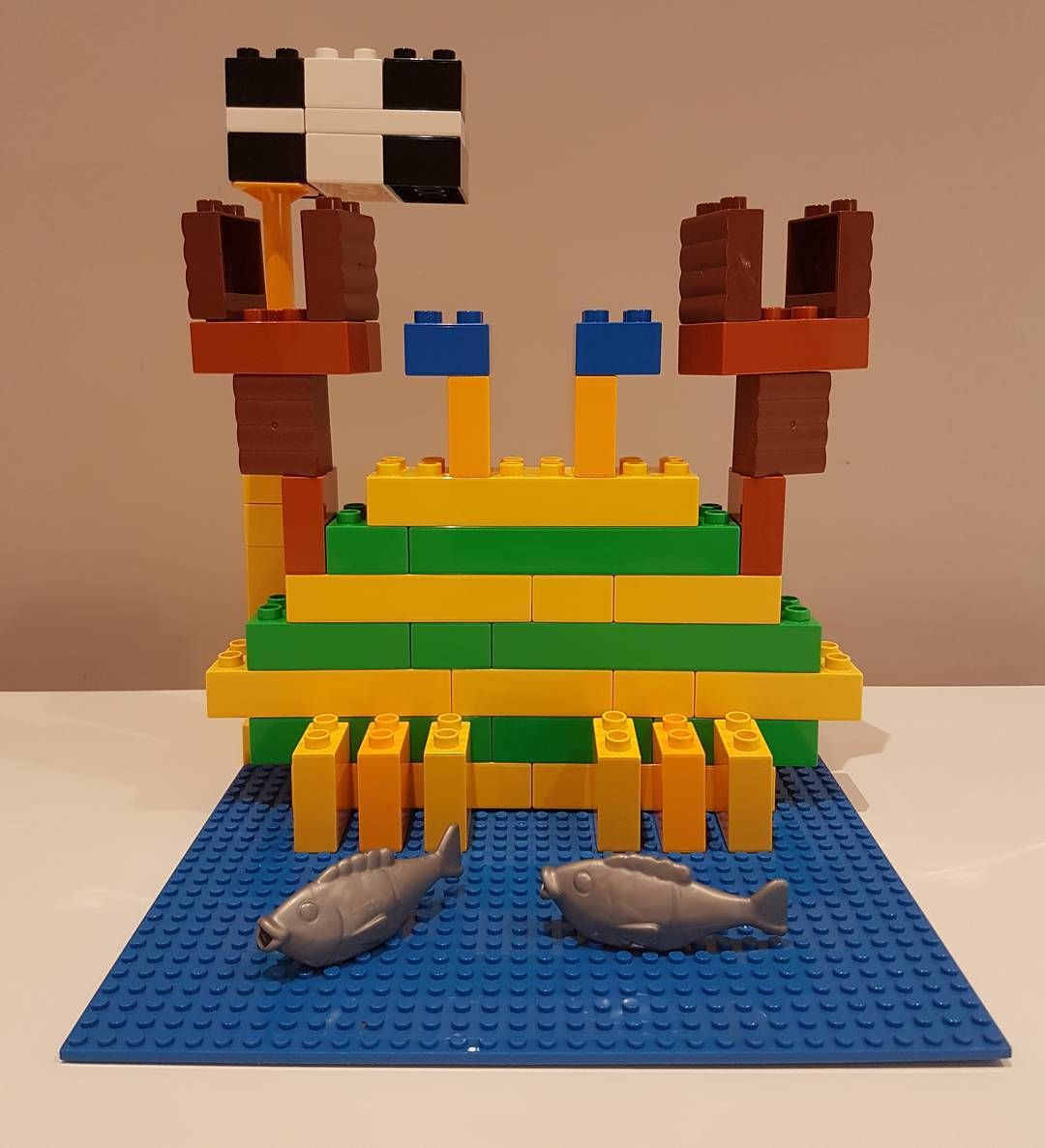 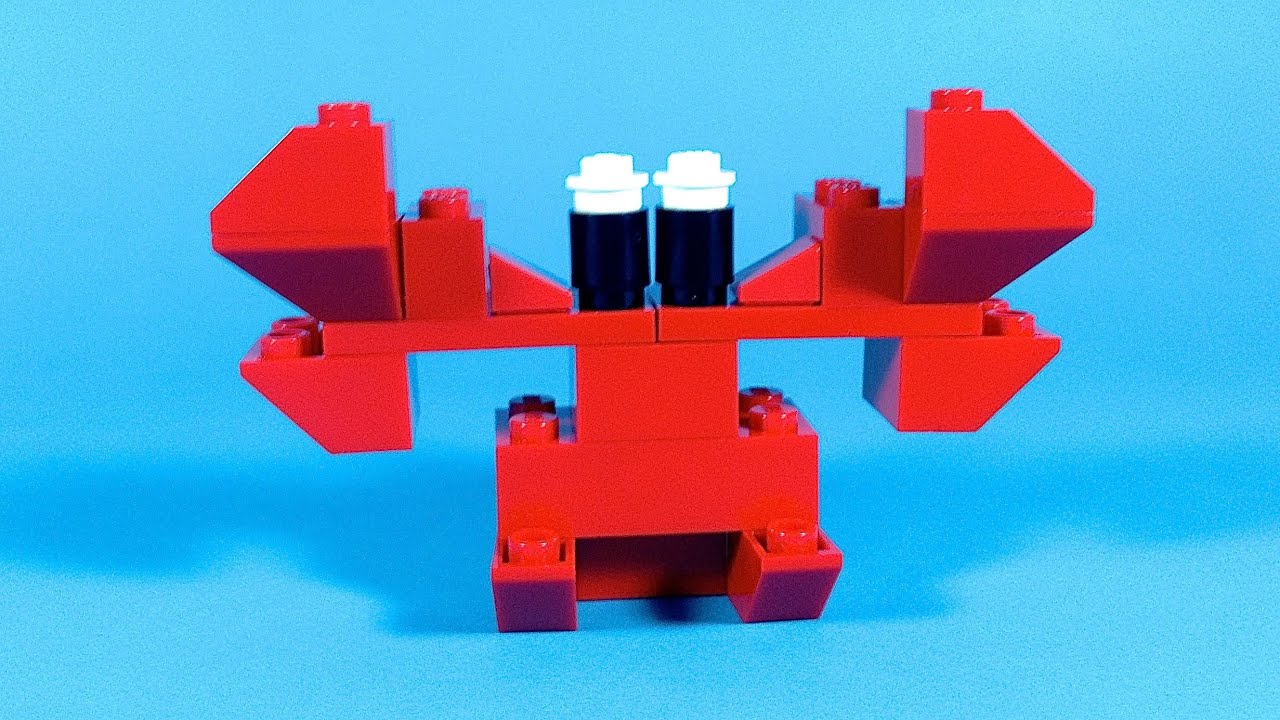 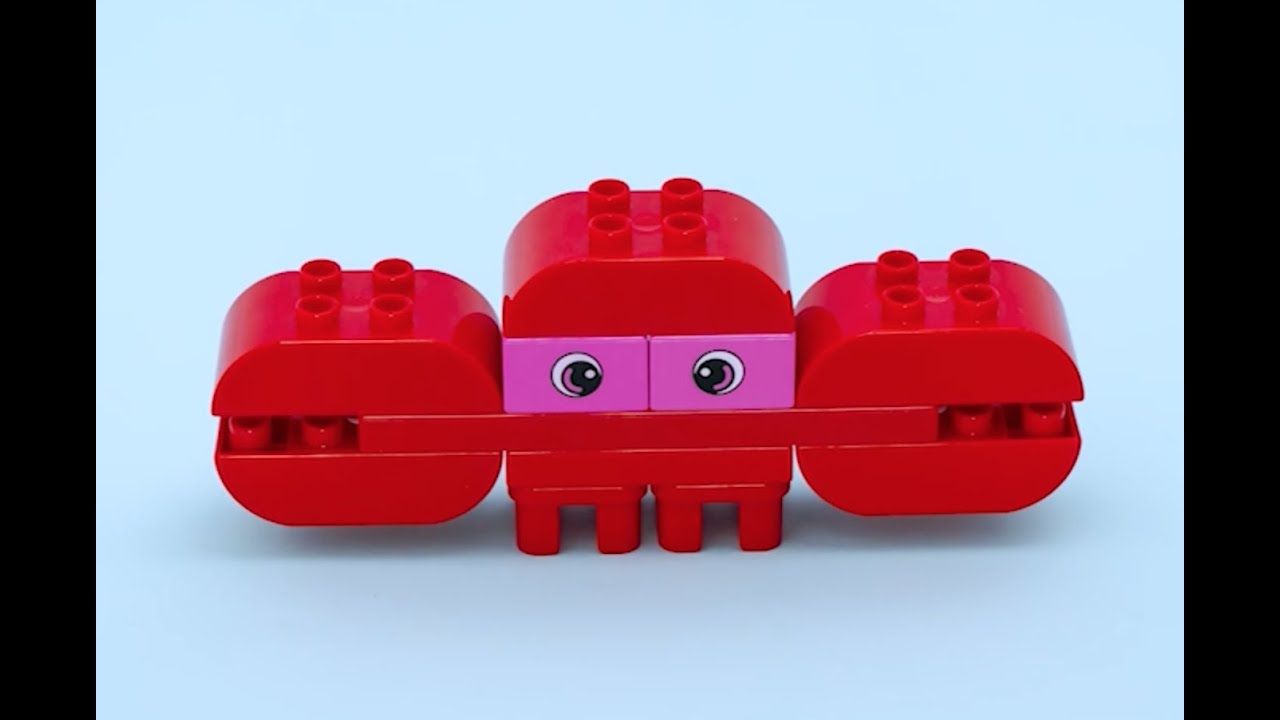 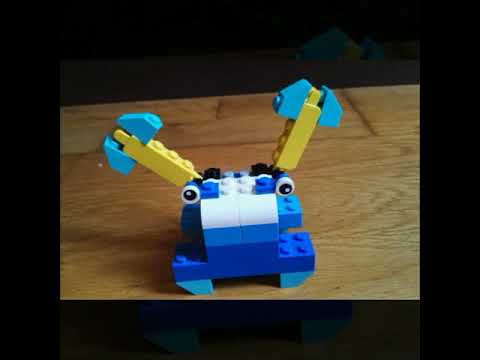 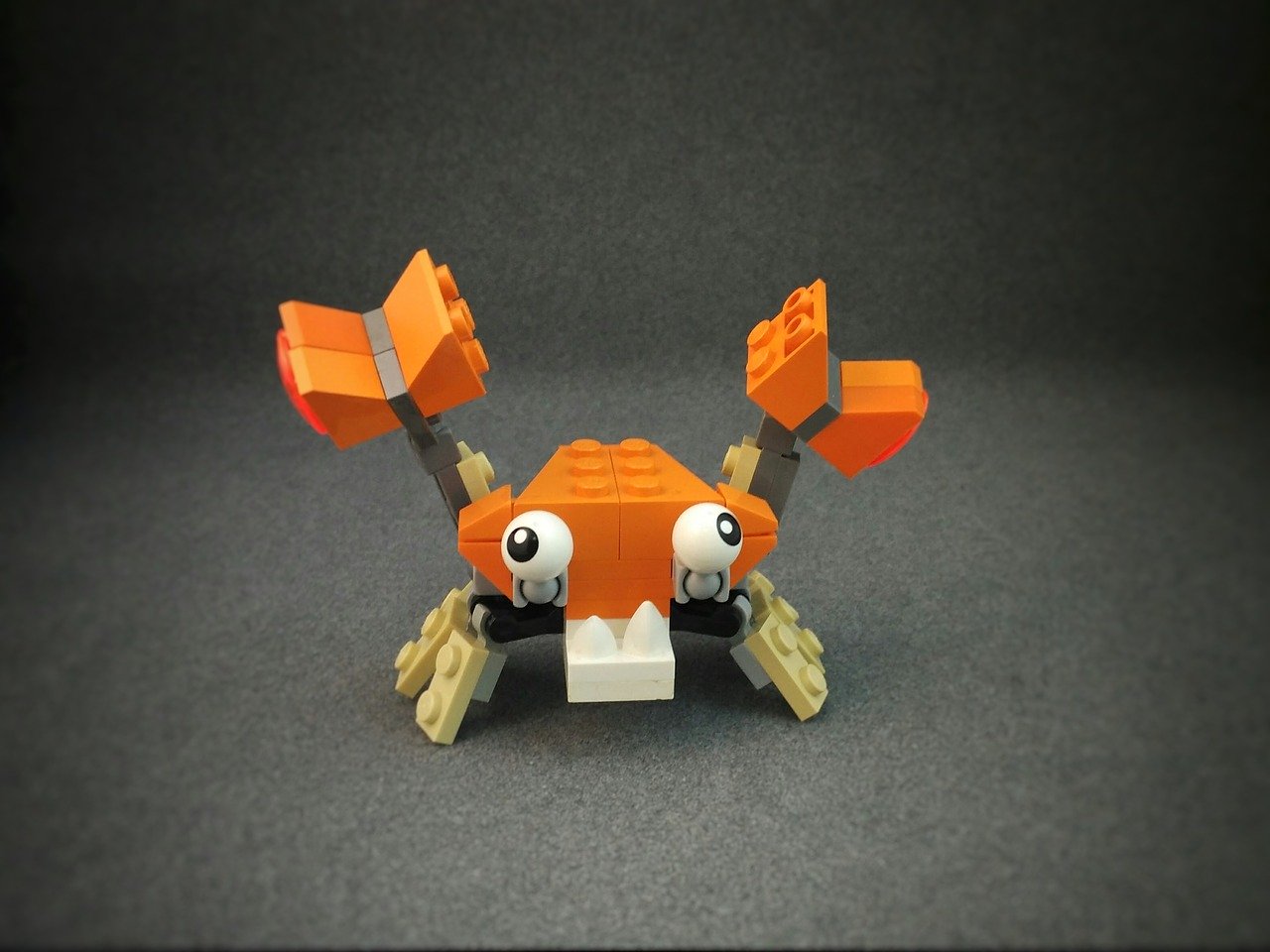 